关于本科学生修读辅修及双专业的通知（2022-2023学年第一学期）各学院、各本科生:现将本学期辅修及双专业报名及选课通知如下：一、报名及选课时间：本次辅修、双专业报名及选课时间为2022年9月20日13:00—9月22日13:00。二、报名及选课方式：辅修、双专业报名选课均在教务系统内完成。1、登录网址：外网：https://jwxt.zjgsu.edu.cn/jwglxt内网：http://10.11.138.20/jwglxt进入后点教务管理系统登陆或登录学校教务网http://jww.zjgsu.edu.cn,点击“教务管理系统”（注意：选课浏览器必须使用新版谷歌，火狐，safari）首次报名辅修和双专的学生，需进入教务管理系统――报名申请――辅修报名――辅修或者第二专业，选择修读专业进行报名，辅修专业和双专业只能二选一报名，报名审核成功后根据培养方案自主选课。已经报名辅修双专的学生不用重复报名，可直接选课。学生进入系统界面后，点击信息查询――教学执行计划查看，选择自己已经报名的辅修或者双专业的教学执行计划，进入课程信息界面，找到自己相应报名的辅修或者双专业带标记为“是”的课程代码。具体操作步骤详见《双专业辅修选课操作说明》。特别提醒已选择的课程千万不要退选。三、辅修及双专业缴费时间：2022年9月20日13:00——9月30日13:00。四、缴费及其他：1、网上选课成功后即可直接在教务系统中缴费。选课结束后，点缴费按钮缴费，或点【信息维护】-【学生缴费】 到缴费界面缴费。具体操作流程见附件。报名后未在规定的缴费时间内缴纳费用的同学，将删除未缴费的课程名单，取消本次学习资格，届时将无法参加课程考试，成绩无法录入，请同学们根据自己的实际情况慎重报名。双专业和辅修课程均采用跟班学习方式。为保证授课效果，每个教学班以授课教室的座位数为限，报满即止。2、法语专业需有法语基础，勿随意报名。3、艺术类专业不招收双专业、辅修学生。4、根据学校文件精神， 2019、2020、2021级学生具备报名选课资格（注：2022级学生不能报名及选课。温馨提示：双专业毕业证书、双学位证书采用两专业（学科）同时印刷（或书写）在一张证书上的形式发放（政府教育行政主管部门另有规定除外）。学信网无法查询学生修读的双专业、双学位信息。5、若有未尽事宜，请咨询学校教务处邵老师，电话：28877216，或双专业及辅修学院，学院联系人见下图。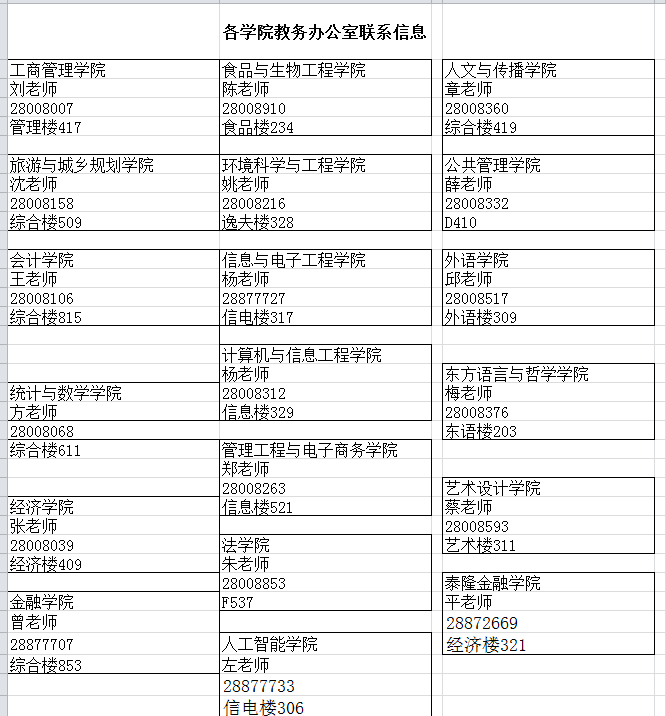 附件1：重修及辅修双专课程缴费和退课操作说明附件2：《浙江工商大学辅修管理办法》（浙商大教〔2009〕217号）附件3：《浙江工商大学双专业、双学位实施方案》（浙商大教〔2009〕218号）教务处2022年9月19日